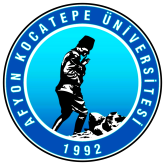 T.C.AFYON  KOCATEPE ÜNİVERSİTESİ İktisadi ve İdari Bilimler Fakültesi Dekanlığına                      YAZ ÖĞRETİMİ DERS KAYIT FORMU2019-2020 Eğitim-Öğretim yılı yaz öğretiminde aşağıda belirttiğim dersleri Fakültenizden almak istiyorum.Gereğini arz ederim.Notlar: Yaz okulu ön kaydı yaptırmayıp öğrenci numarası alamayan dışarıdan gelen öğrencilerin bu formu doldurup iibf@aku.edu.tr adresine mail atmaları gerekmektedir. Öğrencilerin, öğrenci numarası ve obs şifresi formda belirtilen mail adresine gönderilecektir. Dışarıdan gelen öğrenciler, öğrenci bilgi sisteminde görünen öğrenci katkı payı tutarını Vakıfbank şubelerine veya bankamatiklerine gönderilen öğrenci numaraları ile yatırmaları gerekmektedir.Ders seçimine dair bilgilerin Fakültemiz dersleri baz alınarak doldurulması gerekmektedir. Geldiği Üni.        Adı SoyadıFakülte              T.C Kimlik NoBölüm                                                    NÖ 	  İ.ÖCep TelefonuGeldiği Ünv. No   TarihNumarası(Öğrenci İşleri Tarafından Doldurulacaktır.)                İmzaMail Adresi1. Sınıf 1. Yarıyıl Dersleri1. Sınıf 1. Yarıyıl Dersleri1. Sınıf 1. Yarıyıl Dersleri1. Sınıf 2. Yarıyıl Dersleri1. Sınıf 2. Yarıyıl Dersleri1. Sınıf 2. Yarıyıl DersleriDers KoduDersin AdıSaatiDers KoduDersin AdıSaati2. Sınıf 3. Yarıyıl Dersleri2. Sınıf 3. Yarıyıl Dersleri2. Sınıf 3. Yarıyıl Dersleri2. Sınıf 4. Yarıyıl Dersleri2. Sınıf 4. Yarıyıl Dersleri2. Sınıf 4. Yarıyıl DersleriDers KoduDersin AdıSaatiDers KoduDersin AdıSaati3. Sınıf 5. Yarıyıl Dersleri3. Sınıf 5. Yarıyıl Dersleri3. Sınıf 5. Yarıyıl Dersleri3. Sınıf 6. Yarıyıl Dersleri3. Sınıf 6. Yarıyıl Dersleri3. Sınıf 6. Yarıyıl DersleriDers KoduDersin AdıSaatiDers KoduDersin AdıSaati4. Sınıf 7. Yarıyıl Dersleri4. Sınıf 7. Yarıyıl Dersleri4. Sınıf 7. Yarıyıl Dersleri4. Sınıf 8. Yarıyıl Dersleri4. Sınıf 8. Yarıyıl Dersleri4. Sınıf 8. Yarıyıl DersleriDers KoduDersin AdıSaatiDers KoduDersin AdıSaati